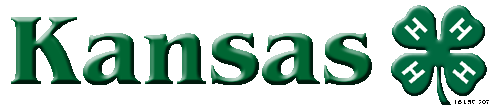 Building Strong 4-H ClubsTraits of a Strong Club:F 	 for MembersLearn by D 	Strong L 	 both Adults and YouthFUNMembers bring in N 	 membersNew members and their families are W 	 and S 	Members receive R 	 for many accomplishmentsHigh percentage of A 	 at club meetings and activitiesF 	 InvolvementGood C 	 between leaders, families and Extension OfficeHow Do We Build Strong 4-H Clubs?S 	 meeting times and placesHave and use a planning C 	Have good C 	 systems in placeEach meeting has an A 	Club Officers R 	 the meetingClub Officers receive T 	 and S 	Club Meetings include: F 	, L 	 and B 	During meeting time - club members T 	 more than AdultsClubs have S 	 L 	 in placeM 	 involved in the leadership rolesP 	 for bringing in new leadersE 	 Leaders stay involved as mentorsLeaders allowed to M 	 OnStrong Clubs:Focus on L 	 S  	Focus on P 	 S 	Focus on Y 	